Phone 1300 788 810 Email: bookings@milestonemovers.com.au     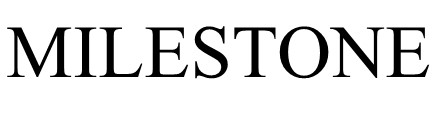 
                                                        Phone 1300 788 810              Email: bookings@milestonemovers.com.auMAIN CONTACT DETAILSMAIN CONTACT DETAILSMAIN CONTACT DETAILSMAIN CONTACT DETAILSFirstLastMobilePhoneUPLIFT DETAILS – Please add additional contact details if applicableUPLIFT DETAILS – Please add additional contact details if applicableUPLIFT DETAILS – Please add additional contact details if applicableUPLIFT DETAILS – Please add additional contact details if applicableUPLIFT DETAILS – Please add additional contact details if applicableUPLIFT DETAILS – Please add additional contact details if applicableUPLIFT DETAILS – Please add additional contact details if applicableUPLIFT DETAILS – Please add additional contact details if applicableUPLIFT DETAILS – Please add additional contact details if applicableFirstLastLastMobilePhonePhoneAddressTown / CityPost CodeStateStatePick Up DatePref’d TimePref’d TimeAccess Details – Please tick most appropriate (failing to advise correctly may incur additional charges)Access Details – Please tick most appropriate (failing to advise correctly may incur additional charges)Access Details – Please tick most appropriate (failing to advise correctly may incur additional charges)Access Details – Please tick most appropriate (failing to advise correctly may incur additional charges)Access Details – Please tick most appropriate (failing to advise correctly may incur additional charges)Access Details – Please tick most appropriate (failing to advise correctly may incur additional charges)Access Details – Please tick most appropriate (failing to advise correctly may incur additional charges)Access Details – Please tick most appropriate (failing to advise correctly may incur additional charges)Access Details – Please tick most appropriate (failing to advise correctly may incur additional charges)Free Standing HouseComplexApartmentApartmentCommercialUnderground ParkingStreet AccessGatesGatesGround LevelGround LevelMulti-LevelSlopes / HillsExternal StepsExternal StepsRampsSingle Door EntranceDouble Door EntranceElevatorsElevatorsStairsHeight RestrictionsTree RestrictionsDriveway RestrictionsDriveway RestrictionsTraffic RestrictionsAccess Notes:Gate code if required:
Gate code if required:
Gate code if required:
Gate code if required:
Gate code if required:
Gate code if required:
Gate code if required:
Gate code if required:
DELIVERY DETAILS – Please add additional contact details if applicableDELIVERY DETAILS – Please add additional contact details if applicableDELIVERY DETAILS – Please add additional contact details if applicableDELIVERY DETAILS – Please add additional contact details if applicableDELIVERY DETAILS – Please add additional contact details if applicableDELIVERY DETAILS – Please add additional contact details if applicableDELIVERY DETAILS – Please add additional contact details if applicableDELIVERY DETAILS – Please add additional contact details if applicableDELIVERY DETAILS – Please add additional contact details if applicableFirstLastLastMobilePhonePhoneAddressTown / CityPost CodeStateStatePick Up DatePref’d TimePref’d TimeAccess Details – Please tick most appropriate (failing to advise correctly may incur additional charges)Access Details – Please tick most appropriate (failing to advise correctly may incur additional charges)Access Details – Please tick most appropriate (failing to advise correctly may incur additional charges)Access Details – Please tick most appropriate (failing to advise correctly may incur additional charges)Access Details – Please tick most appropriate (failing to advise correctly may incur additional charges)Access Details – Please tick most appropriate (failing to advise correctly may incur additional charges)Access Details – Please tick most appropriate (failing to advise correctly may incur additional charges)Access Details – Please tick most appropriate (failing to advise correctly may incur additional charges)Access Details – Please tick most appropriate (failing to advise correctly may incur additional charges)Free Standing HouseComplexApartmentApartmentCommercialUnderground ParkingStreet AccessGatesGatesGround LevelMulti-LevelSlopes / HillsExternal StepsExternal StepsRampsRampsSingle Door EntranceDouble Door EntranceElevatorsElevatorsInternal StairsHeight RestrictionsTree RestrictionsDriveway RestrictionsDriveway RestrictionsTraffic RestrictionsAccess Notes:Gate code if required:
Gate code if required:
Gate code if required:
Gate code if required:
Gate code if required:
Gate code if required:
Gate code if required:
Gate code if required:
STAFF USE ONLY: COMMENTS / NOTES:Bedrooms1234LoungeLoungeDining RoomDining RoomKitchenKitchenWardrobeMod. Lounge SuiteTableRefrigerator LPortarobesLounge - 2 seaterChairsRefrigerator MLowboyLounge – 3 seaterCarver ChairsMicrowaveDressing TableSofa BedTraymobileFreezerDuchessArm ChairsBuffet/SideboardKitchen TableChest of DrawersOther ChairsBuffet HutchKitchen ChairCheval MirrorOttomansCrystal CabinetKitchen HutchValetTelevisionAir CoolerDishwasherBedside tableEnter’ment Unit -smlStd CartonsStove/ovenBox or ChestEnter’ment Unit -lgeBook CartonsHigh ChairCupboardVideo/dvd playerStoolsRocking ChairStereoStd CartonsChairCoffee TableHall & FoyerHall & FoyerBook CartonsStoolOcc. TableHall TableDeskBookcaseHall StandComputerBookshelf smlCupboardComputer DeskWall UnitPhone TableBookshelf smlBureauGlory BoxLaundryLaundryBookshelf LrgChina CabinetPedestalWashing MachineTelevision smlPianoG’father ClockDryerTelevision LrgPiano stoolHat StandBroomsSingle Bed & MHeaterStd CartonsIroning BoardBunk BedsStandard LampBook CartonsLinen BasketDouble Bed & MBean BagLaundry BasketQueen Bed & MMagazine TidyGarage/shedGarage/shedVacuum CleanerKing Bed & MCD RackWheelbarrowTableMattress SgleRugsMowerCupboardMattress DbleFanRide on MowerClothes AirerMattress QnStd CartonsWhipper SnipperPolisherMattress KgBook CartonsBlowerStd CartonsFoldup BedOther Tools describe BagsStudy/OfficeStudy/OfficeGarden ToolsSundriesSundriesCotBookcaseLadderSewing TableBassinetStudent DeskTrolleySewing MachinePlay PenDeskCompressorDressmk DummyPramCredenzaWork BenchGolf Bag & BuggyChange TableOffice ChairTool BoxSuitcasesBouncer/rockerComputerCupboardCard TableStd CartonsComputer DeskMetal Shelf UnitsDolls HouseBook CartonsPrinterBicyclesRocking HorsePhotocopierStd CartonsStd CartonsGymGymGymGymGymFiling Cab. 2 drBook CartonsBook CartonsExercise BikeExercise BikeExercise BikeExercise BikeFiling Cab. 3 drPicture/MirrorWeight BenchWeight BenchWeight BenchWeight BenchFiling Cab. 4 drOutdoorOutdoorPot Plants  smlAb RollerAb RollerAb RollerAb RollerStd CartonsOutdoor TablePot Plants medGym SetGym SetGym SetGym SetBook CartonsBench SeatsPot Plants LgeTreadmillTreadmillTreadmillTreadmillFold/Stack ChairPotsWeightsWeightsWeightsWeightsChairsStatuesClient Notes & additional descriptions:Insurance Value:  $Client Notes & additional descriptions:Insurance Value:  $Client Notes & additional descriptions:Insurance Value:  $Client Notes & additional descriptions:Insurance Value:  $Client Notes & additional descriptions:Insurance Value:  $Client Notes & additional descriptions:Insurance Value:  $Garden SettingEskyClient Notes & additional descriptions:Insurance Value:  $Client Notes & additional descriptions:Insurance Value:  $Client Notes & additional descriptions:Insurance Value:  $Client Notes & additional descriptions:Insurance Value:  $Client Notes & additional descriptions:Insurance Value:  $Client Notes & additional descriptions:Insurance Value:  $Folding LoungeSurfboardClient Notes & additional descriptions:Insurance Value:  $Client Notes & additional descriptions:Insurance Value:  $Client Notes & additional descriptions:Insurance Value:  $Client Notes & additional descriptions:Insurance Value:  $Client Notes & additional descriptions:Insurance Value:  $Client Notes & additional descriptions:Insurance Value:  $Sun LoungeKayakClient Notes & additional descriptions:Insurance Value:  $Client Notes & additional descriptions:Insurance Value:  $Client Notes & additional descriptions:Insurance Value:  $Client Notes & additional descriptions:Insurance Value:  $Client Notes & additional descriptions:Insurance Value:  $Client Notes & additional descriptions:Insurance Value:  $BBQPool Table ¾Client Notes & additional descriptions:Insurance Value:  $Client Notes & additional descriptions:Insurance Value:  $Client Notes & additional descriptions:Insurance Value:  $Client Notes & additional descriptions:Insurance Value:  $Client Notes & additional descriptions:Insurance Value:  $Client Notes & additional descriptions:Insurance Value:  $BBQ WebberStipped BagsClient Notes & additional descriptions:Insurance Value:  $Client Notes & additional descriptions:Insurance Value:  $Client Notes & additional descriptions:Insurance Value:  $Client Notes & additional descriptions:Insurance Value:  $Client Notes & additional descriptions:Insurance Value:  $Client Notes & additional descriptions:Insurance Value:  $StatuesFish Tank LgeClient Notes & additional descriptions:Insurance Value:  $Client Notes & additional descriptions:Insurance Value:  $Client Notes & additional descriptions:Insurance Value:  $Client Notes & additional descriptions:Insurance Value:  $Client Notes & additional descriptions:Insurance Value:  $Client Notes & additional descriptions:Insurance Value:  $Kids table/chairsFish Tank smlClient Notes & additional descriptions:Insurance Value:  $Client Notes & additional descriptions:Insurance Value:  $Client Notes & additional descriptions:Insurance Value:  $Client Notes & additional descriptions:Insurance Value:  $Client Notes & additional descriptions:Insurance Value:  $Client Notes & additional descriptions:Insurance Value:  $TrikeDog KennelClient Notes & additional descriptions:Insurance Value:  $Client Notes & additional descriptions:Insurance Value:  $Client Notes & additional descriptions:Insurance Value:  $Client Notes & additional descriptions:Insurance Value:  $Client Notes & additional descriptions:Insurance Value:  $Client Notes & additional descriptions:Insurance Value:  $Childs CarDog bedClient Notes & additional descriptions:Insurance Value:  $Client Notes & additional descriptions:Insurance Value:  $Client Notes & additional descriptions:Insurance Value:  $Client Notes & additional descriptions:Insurance Value:  $Client Notes & additional descriptions:Insurance Value:  $Client Notes & additional descriptions:Insurance Value:  $Swing (dismantled)Std CartonsClient Notes & additional descriptions:Insurance Value:  $Client Notes & additional descriptions:Insurance Value:  $Client Notes & additional descriptions:Insurance Value:  $Client Notes & additional descriptions:Insurance Value:  $Client Notes & additional descriptions:Insurance Value:  $Client Notes & additional descriptions:Insurance Value:  $Trampoline (dism’d)Book CartonsClient Notes & additional descriptions:Insurance Value:  $Client Notes & additional descriptions:Insurance Value:  $Client Notes & additional descriptions:Insurance Value:  $Client Notes & additional descriptions:Insurance Value:  $Client Notes & additional descriptions:Insurance Value:  $Client Notes & additional descriptions:Insurance Value:  $Wading Pool